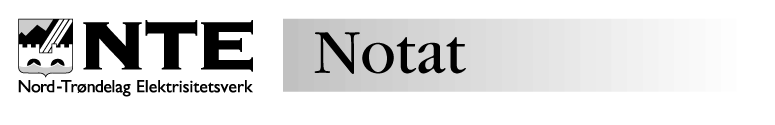 Sakliste Per-OttoForum:Forum:Forum:Levanger Idrettsråd              referat 5/15Levanger Idrettsråd              referat 5/15Levanger Idrettsråd              referat 5/15Levanger Idrettsråd              referat 5/15Til:Robert Svarvaa,Guri Sivertsen,Kjersti Nordberg, Marit Veske, Hilde H. Hynne, Birgit Inndal, Ole Nesjø, Fritiof Sandstad, Olav strid, Nina gravaunet og Per-Otto RøisengRobert Svarvaa,Guri Sivertsen,Kjersti Nordberg, Marit Veske, Hilde H. Hynne, Birgit Inndal, Ole Nesjø, Fritiof Sandstad, Olav strid, Nina gravaunet og Per-Otto RøisengDato utsendt:Tid:Sted:Torsdag 19.11.15Levanger Rådhus, FormannskapsalenTorsdag 19.11.15Levanger Rådhus, FormannskapsalenNrTemaAnsvarTidsbruk41/15ReferatsakerReferat 4/15 godkjentx42/15Spillemidler 2016Kjersti la frem alle fornyet og nye søknader. Diskuterte forslaget. Alle enige om forslag som Kjersti legger frem.Lir og Kommune har samme utgangspunkt i regler for prioriteringer etter flere år sammen.x43/15Disposisjonsplan Torsbustaden HøringKjerst legger frem siste nytt. En del høringer fra berørte som går på at Kommune tar seg til rette ved planen. Lir er enige om at partene er heldig som får sågod hjelp fra Kommune.Lir sender en høring på planen. Olav og Per-O. har ansvar.        x44/15Avtale Kommune.Kjersti kommer med forslag om ny tekst til møtet i februar 2016         x45/15Idrettspolitisk plan NIFDenne saken blir utsatt         x46/15Nytt fra Kjersti.           - Handler mye om spillemidler og Torsbustaden.     Velodromen er satt i gang igjen.X47/15Evt.Ingen spesielle sakerx